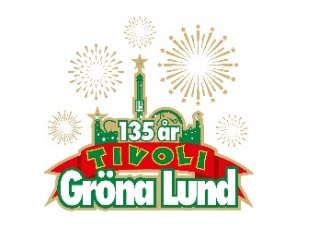 Pressmeddelande 2018-04-30VECKANS KONSERTER PÅ GRÖNAN V. 18-19
Torsdagen den 3 maj startar konsertsommaren på Gröna Lund, och det blir en inledning i hiphopens tecken. Först ut är Petter den 3 maj, följt av Erik Lundin & Z.E den 4 maj. Veckan avslutas söndagen den 6 maj med en internationell akt, då Macklemore kliver ut på Stora Scen. Under vecka 19 får konsertpubliken möta Kaliffa, Darin och Magnus Carlson på Stora Scen.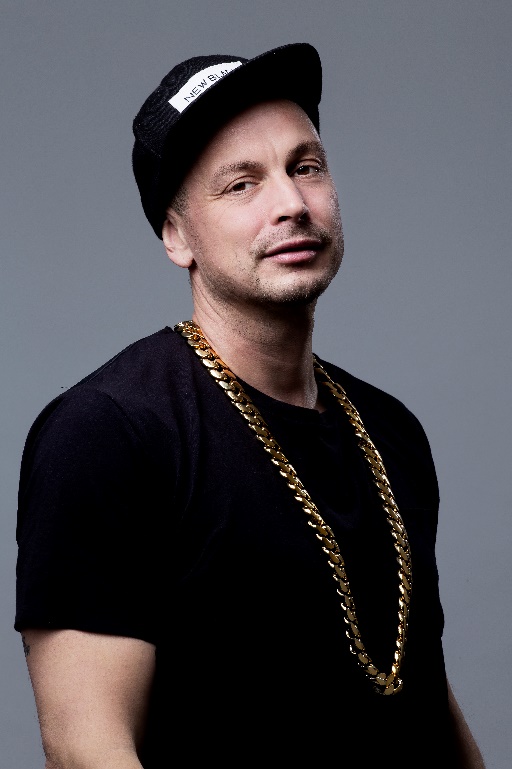 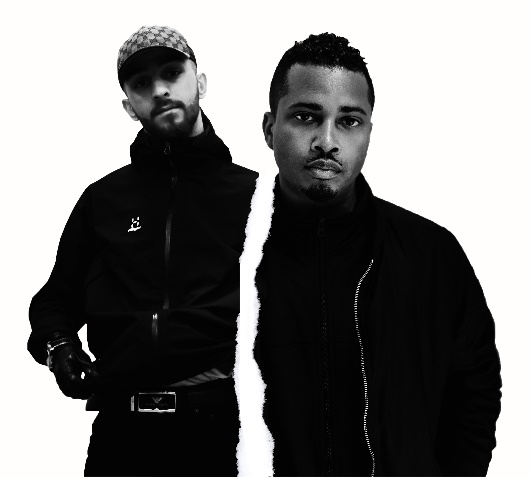 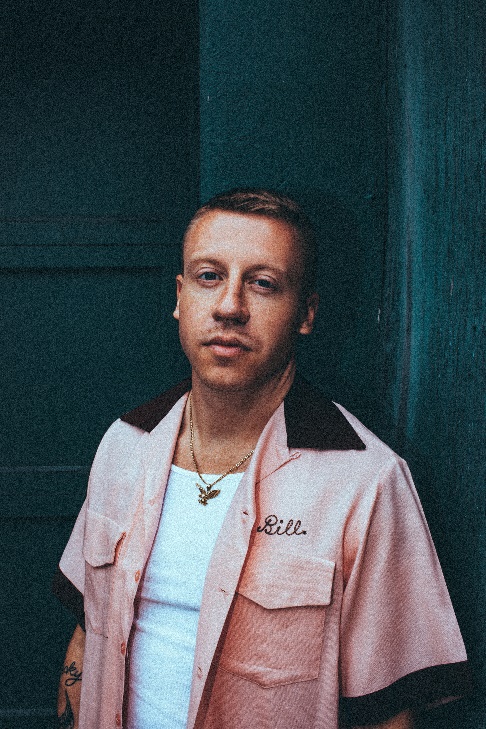 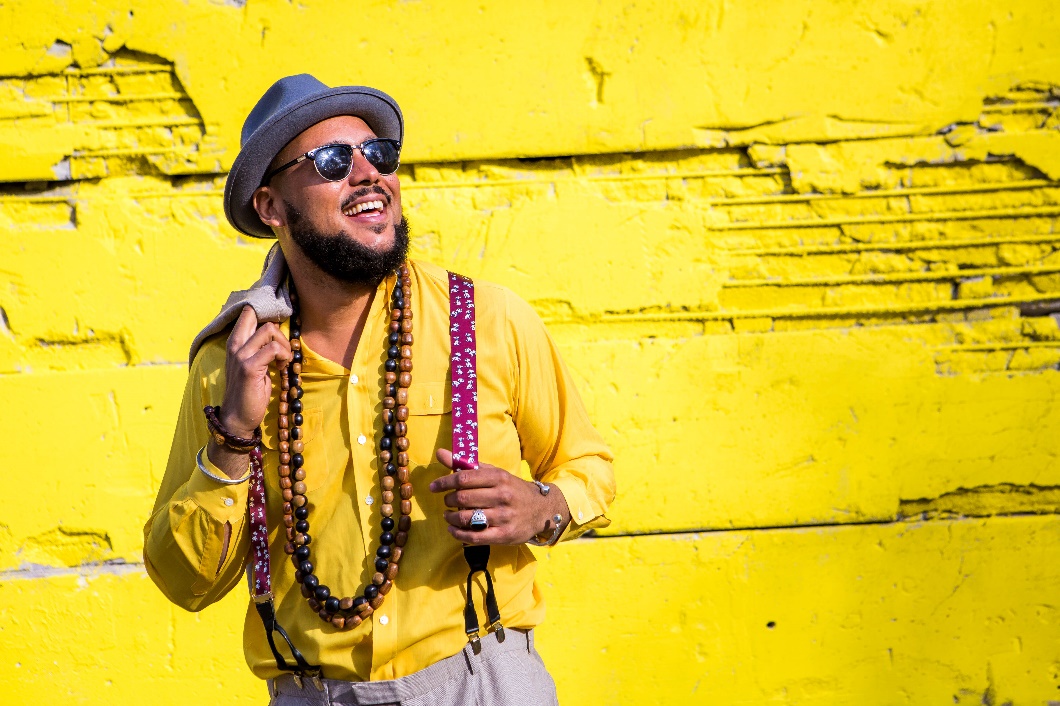 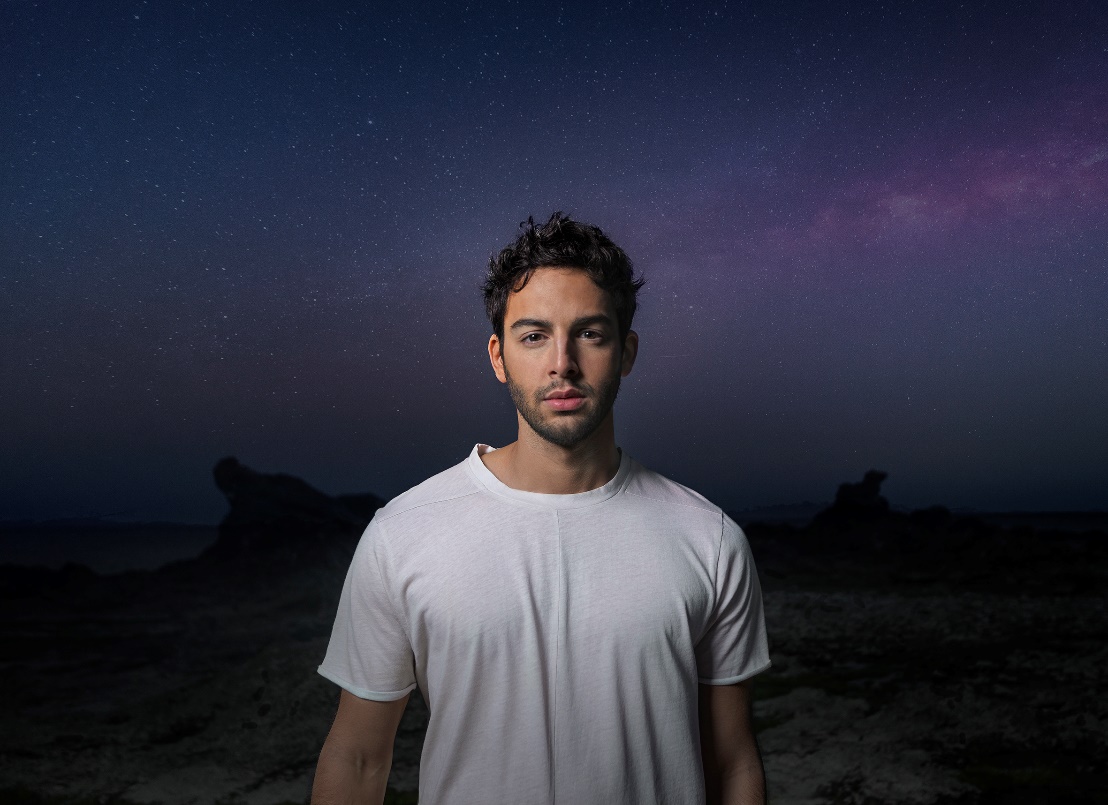 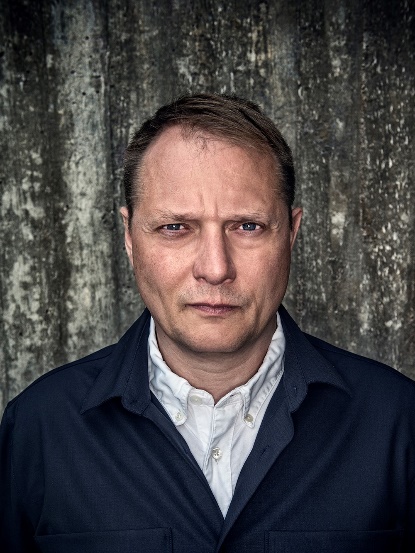 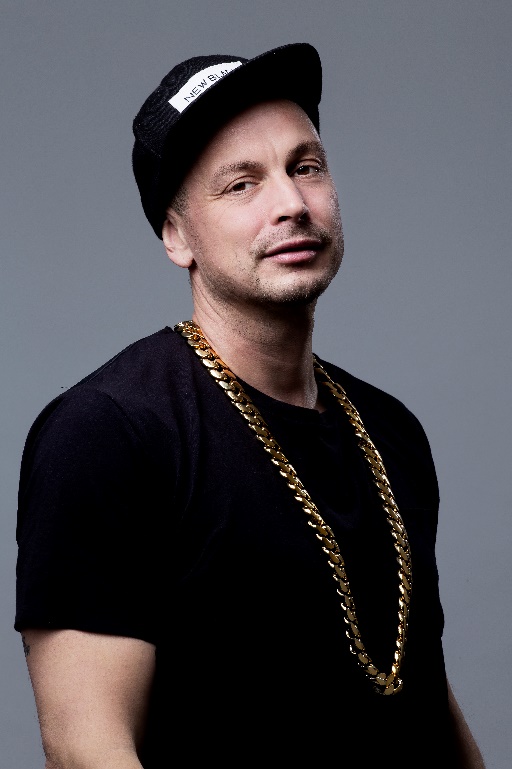 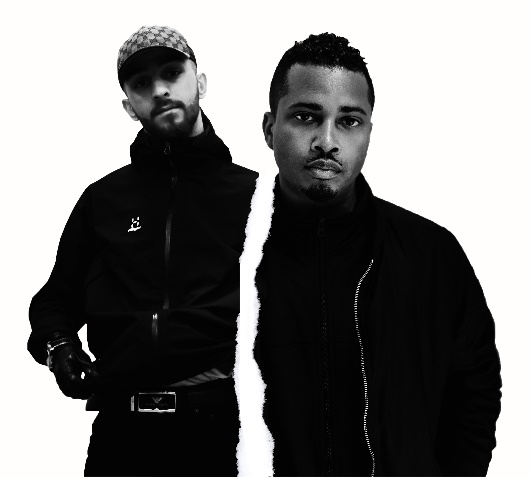 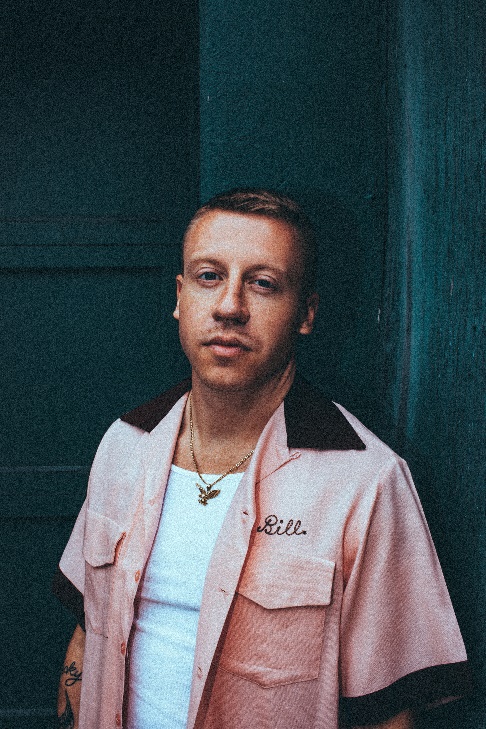 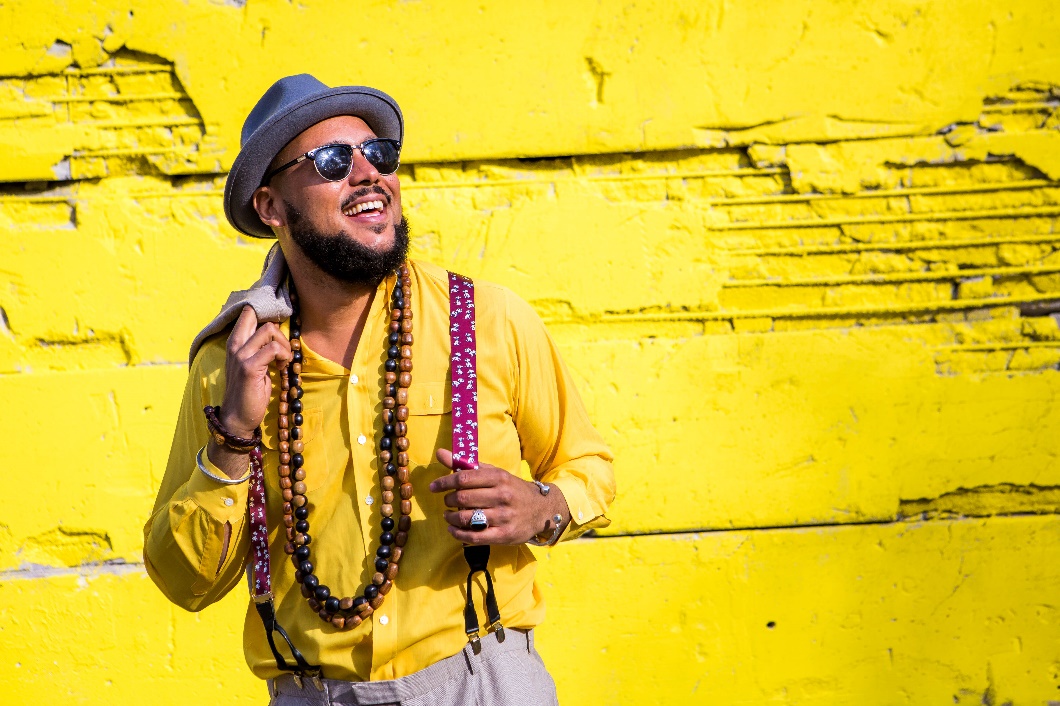 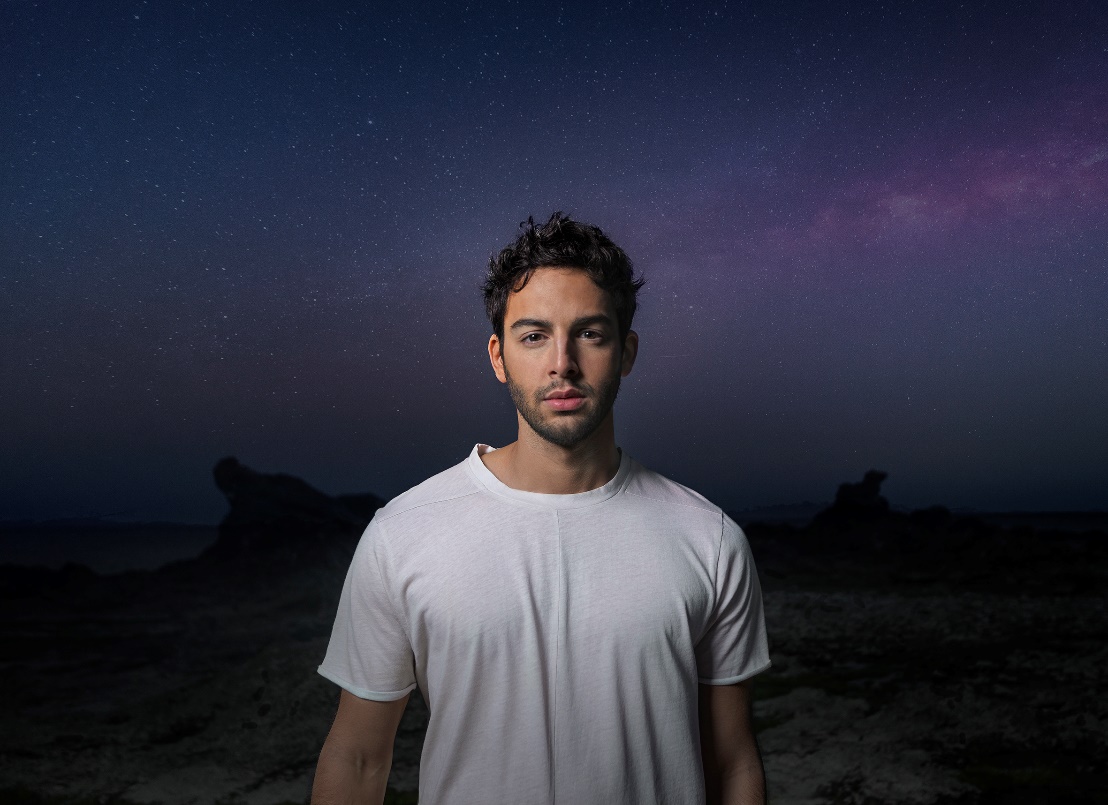 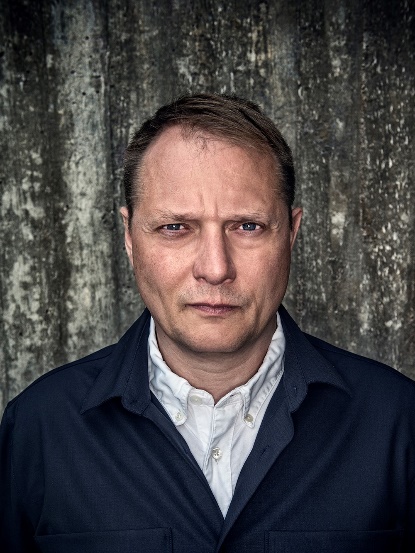 Petter uppträder torsdagen den 3 maj kl. 20.00 på Stora Scen.
Erik Lundin & Z.E uppträder fredagen den 4 maj kl. 20.00 på Stora Scen.
Macklemore uppträder söndagen den 6  maj kl. 20.00 på Stora Scen.
Kaliffa uppträder onsdagen den 9 maj kl. 20.00 på Stora Scen.
Darin uppträder torsdagen den 10 maj kl. 20.00 på Stora Scen.
Magnus Carlson uppträder fredagen den 11 maj kl. 20.00 på Stora Scen.För mer information kontakta Annika Troselius, Informationschef på telefon 0708-580050 eller e-mail annika.troselius@gronalund.com. För pressbilder besök Gröna Lunds bildbank www.bilder.gronalund.comKONSERTSOMMAREN 2018
Med Gröna Lunds entrékort Gröna Kortet har man fri entré hela säsongen, inklusive alla konserter. Gröna Kortet kostar 270 kr och går att köpa i Gröna Lunds webbshop. Följande konserter är bokade:
Petter – 3 maj kl. 20.00 på Stora Scen
Erik Lundin & Z.E – 4 maj kl. 20.00 på Stora Scen
Macklemore – 6 maj kl. 20.00 på Stora Scen
Kaliffa – 9 maj kl. 20.00 på Stora Scen
Darin – 10 maj kl. 20.00 på Stora Scen
Magnus Carlson – 11 maj kl. 20.00 på Stora Scen 
Gogol Bordello – 17 maj kl. 20.00 på Stora Scen
Popsicle – 18 maj kl. 20.00 på Stora Scen
Icona Pop – 23 maj kl. 20.00 på Stora Scen
Silvana Imam – 24 maj kl. 20.00 på Stora Scen
Mando Diao – 25 maj kl. 20.00 på Stora Scen
Childhood-dagen – 27 maj kl. 16.00 på Stora Scen
Rhys – 28 maj kl. 20.00 på Lilla Scen 
The Vamps – 29 maj kl. 20.00 på Lilla Scen
Bob Hund – 30 maj kl. 20.00 på Stora Scen
Sabina Ddumba – 31 maj kl. 20.00 på Stora Scen
Tove Lo – 1 juni kl. 20.00 på Stora Scen
Gene Simmons Band – 2 juni kl. 20.00 på Stora Scen
Mares – 4 juni kl. 20.00 på Lilla Scen
The Last Internationale – 5 juni kl. 20.00 på Lilla Scen
Marilyn Manson – 6 juni kl. 20.00 på Stora Scen
Hollywood Vampires – 7 juni kl. 20.00 på Stora Scen
Tjuvjakt – 8 juni kl. 20.00 på Stora Scen
Queens of the Stone Age – 10 juni kl. 20.00 på Stora Scen
Beck – 11 juni kl. 20.00 på Stora Scen
Brian Fallon & The Howling Weather – 12 juni kl. 20.00 på Lilla Scen
James Bay – 14 juni kl. 20.00 på Stora Scen
Hurula – 15 juni kl. 20.00 på Stora Scen
Exodus – 18 juni kl. 20.00 på Lilla Scen
Rise Against – 19 juni kl. 20.00 på Stora Scen
Alice in Chains – 20 juni kl. 20.00 på Stora Scen
Sven-Bertil Taube med gäster – 25 juni kl. 20.00 på Stora Scen
Prophets of Rage – 26 juni kl. 20.00 på Stora Scen
The Breeders – 28 juni kl. 20.00 på Stora Scen
The Offspring – 2 juli kl. 20.00 på Stora Scen
Sandro Cavazza – 3 juli kl. 20.00 på Lilla Scen
Mattias Alkberg – 9 juli kl. 20.00 på Lilla Scen
John Lindberg Trio – 10 juli kl. 20.00 på Lilla Scen
Julia Adams – 16 juli kl. 20.00 på Lilla Scen
Esther Kirabo – 17 juli kl. 20.00 på Lilla Scen
Slowgold – 23 juli kl. 20.00 på Lilla Scen
Good Harvest – 24 juli kl. 20.00 på Lilla Scen
Billy Idol – 26 juli kl. 20.00 på Stora Scen
Ziggy Marley – 27 juli kl. 20.00 på Stora Scen
Lissie – 30 juli kl. 20.00 på Lilla Scen
Avantgardet – 31 juli kl. 20.00 på Lilla Scen
The Hellacopters – 3 augusti kl. 20.00 på Stora Scen
Kalle Baah – 6 augusti kl. 20.00 på Lilla Scen
Chris Kläfford – 7 augusti kl. 20.00 på Lilla Scen
Goo Goo Dolls – 8 augusti kl. 20.00 på Stora Scen
Lena Philipsson – 10 augusti kl. 20.00 på Stora Scen
Asta Kask – 13 augusti kl. 20.00 på Lilla Scen
Lagwagon – 14 augusti kl. 20.00 på Lilla Scen
Molly Sandén – 16 augusti kl. 20.00 på Stora Scen
Säkert! – 17 augusti kl. 20.00 på Stora Scen
Thirty Seconds To Mars – 20 augusti kl. 20.00 på Stora Scen
Timbuktu & Damn! – 21 augusti kl. 20.00 på Stora Scen
Hov1 – 22 augusti kl. 20.00 på Stora Scen
Melissa Horn – 23 augusti kl. 20.00 på Stora Scen
Jill Johnson – 24 augusti kl. 20.00 på Stora Scen
Oskar Linnros – 26 augusti kl. 20.00 på Stora Scen (Gröna Lunds 135-årsfirande)
Thåström – 30 augusti kl. 20.00 på Stora Scen
Europe – 31 augusti kl. 20.00 på Stora Scen
Union Carbide Productions – 6 september kl. 20.00 på Stora Scen
Markus Krunegård – 7 september kl. 20.00 på Stora Scen
DANIEL ADAMS-RAY x HUMAN – 13 september kl. 20.00 på Stora Scen
Takida – 14 september kl. 20.00 på Stora Scen
Wilmer X – 20 september kl. 20.00 på Stora Scen
Norlie & KKV – 21 september kl. 20.00 på Stora Scen
Kapten Röd – 27 september kl. 20.00 på Stora Scen
Teddybears – 28 september kl. 20.00 på Stora Scen